	Женева, 1 июля 2019 годаУважаемая госпожа,
уважаемый господин,Имею честь пригласить Вас принять участие в следующем собрании 5-й Исследовательской комиссии МСЭ-Т (Окружающая среда, изменение климата и циркуляционная экономика), которое будет проходить в штаб-квартире МСЭ в Женеве с 16 по 20 сентября 2019 года включительно.Открытие собрания состоится в первый день его работы в 09 час. 30 мин., а регистрация участников начнется в 08 час. 30 мин. при входе в здание "Монбрийан". Ежедневная информация о распределении залов заседаний будет представлена на экранах, расположенных в зданиях штаб-квартиры МСЭ, и на веб-странице здесь.Основные предельные сроки:Практическая информация о собрании содержится в Приложении A. Проект повестки дня собрания, подготовленный Председателем Исследовательской комиссии г-жой Викторией Сукеник (Аргентина), приводится в Приложении B.Желаю Вам плодотворного и приятного собрания.Приложения: 2ПРИЛОЖЕНИЕ AПрактическая информация для собранияМЕТОДЫ И СРЕДСТВА РАБОТЫПРЕДСТАВЛЕНИЕ ДОКУМЕНТОВ И ДОСТУП К ДОКУМЕНТАМ: Собрание будет проходить на безбумажной основе. Вклады Членов следует представлять, используя опцию "Непосредственное размещение документов"; проекты TD следует представлять по электронной почте в секретариат исследовательских комиссий, используя соответствующий шаблон. Доступ к документам собрания обеспечивается с домашней страницы Исследовательской комиссии и ограничен Членами МСЭ-Т, у которых есть учетная запись пользователя в системе МСЭ с доступом TIES.УСТНЫЙ ПЕРЕВОД: Ввиду бюджетных ограничений устный перевод будет обеспечиваться на заключительном пленарном заседании собрания в случае получения соответствующих запросов от Государств-Членов. Запросы следует делать путем отметки в соответствующей ячейке регистрационной формы не позднее чем за шесть недель до первого дня работы собрания.Делегаты могут воспользоваться средствами БЕСПРОВОДНОЙ ЛВС, расположенными во всех залах заседаний МСЭ (SSID: "ITUwifi", пароль: itu@GVA1211). Подробная информация представлена в месте проведения и на веб-сайте МСЭ-Т (http://itu.int/ITU-T/edh/faqs-support.html). ЯЧЕЙКИ С ЭЛЕКТРОННЫМ ЗАМКОМ доступны на всем протяжении собрания по электронному пропуску делегата МСЭ-Т с функцией RFID. Ячейки с электронным замком расположены непосредственно за регистрационной зоной на нижнем (ground) этаже здания "Монбрийан".ПРИНТЕРЫ расположены в зонах отдыха для делегатов и вблизи всех основных залов заседаний. Чтобы избежать необходимости устанавливать драйверы на ваши компьютеры, документы можно распечатать "электронным путем", направив их по электронной почте на желаемый принтер. Подробные сведения приводятся по адресу: http://itu.int/go/e-print.ПОРТАТИВНЫЕ КОМПЬЮТЕРЫ ДЛЯ ВРЕМЕННОГО ПОЛЬЗОВАНИЯ доступны для делегатов в Службе помощи МСЭ (servicedesk@itu.int) и выдаются по принципу "первым пришел – первым обслужен".ПРЕДВАРИТЕЛЬНАЯ РЕГИСТРАЦИЯ, НОВЫЕ ДЕЛЕГАТЫ, СТИПЕНДИИ И ВИЗОВАЯ ПОДДЕРЖКАПРЕДВАРИТЕЛЬНАЯ РЕГИСТРАЦИЯ: Предварительная регистрация является обязательной и должна производиться в онлайновой форме на домашней странице Исследовательской комиссии не позднее чем за один месяц до начала собрания. Как указано в Циркуляре 68 БСЭ, в системе регистрации МСЭ-Т требуется утверждение заявок на регистрацию координатором; в Циркуляре 118 БСЭ описана процедура настройки автоматического утверждения таких заявок. Некоторые опции в регистрационной форме применимы только к Государствам-Членам, в том числе функция заявки на устный перевод и заявки на предоставление стипендий. Членам МСЭ предлагается по мере возможности включать в свои делегации женщин.НОВЫМ ДЕЛЕГАТАМ предлагается программа наставничества, включающая приветственный брифинг по прибытии, сопровождаемое посещение штаб-квартиры МСЭ и ознакомительную сессию, посвященную работе МСЭ-T. Если вы желаете принять участие в этой программе, просим обращаться по адресу: ITU-Tmembership@itu.int. Краткое руководство для новых участников размещено здесь.СТИПЕНДИИ: Для содействия участию представителей из отвечающих критериям стран могут быть предоставлены две частичные стипендии на администрацию, при условии наличия финансирования. В рамках новой системы регистрации формуляры заявок на предоставление стипендий будут направлены тем делегатам, которые сделали отметку в соответствующей ячейке регистрационной формы. Запросы на предоставление стипендий должны быть получены не позднее 5 августа 2019 года, поэтому настоятельно рекомендуется зарегистрироваться для участия в мероприятии и начать процесс подачи запроса не позднее чем за семь недель до собрания. Просим принять к сведению, что при принятии решений о предоставлении стипендий будут учитываться следующие критерии: имеющийся бюджет МСЭ; активное участие, в том числе представление соответствующих письменных вкладов по теме; справедливое распределение между странами и регионами и гендерный баланс.ВИЗОВАЯ ПОДДЕРЖКА: В случае необходимости визы следует запрашивать до даты прибытия в Швейцарию в посольстве или консульстве, представляющем Швейцарию в вашей стране, или, если в вашей стране таковое отсутствует, в ближайшем учреждении к стране выезда. Предельные сроки различаются, поэтому предлагается проверить их непосредственно в соответствующем представительстве и подать запрос заблаговременно. В случае возникновения трудностей Союз на основании официального запроса представляемых вами администрации или объединения может обратиться в компетентные органы Швейцарии, с тем чтобы содействовать в получении визы. Запросы следует делать путем отметки в соответствующей ячейке регистрационной формы не менее чем за один месяц до начала собрания. Все вопросы следует направлять в Секцию поездок МСЭ (travel@itu.int) с пометкой "визовая поддержка" (visa support).ПОСЕЩЕНИЕ ЖЕНЕВЫ: ГОСТИНИЦЫ, ОБЩЕСТВЕННЫЙ ТРАНСПОРТПОСЕТИТЕЛИ ЖЕНЕВЫ: Практическая информация для делегатов, участвующих в собраниях МСЭ в Женеве, содержится по адресу: http://itu.int/en/delegates-corner.СКИДКИ В ГОСТИНИЦАХ: Ряд гостиниц в Женеве предлагают льготные тарифы для делегатов, принимающих участие в собраниях МСЭ, и предоставляют карту бесплатного доступа к системе общественного транспорта Женевы. Список соответствующих гостиниц и руководство по запросу скидки содержатся по адресу: http://itu.int/travel/.ПРИЛОЖЕНИЕ ВПроект повестки дняПРИМЕЧАНИЕ. ‒ Вносимые в повестку дня обновления приводятся в Документе TD1024.______________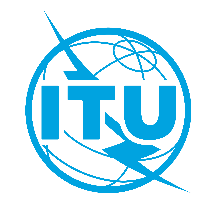 Международный союз электросвязиБюро стандартизации электросвязиОсн.:Коллективное письмо 7/5 БСЭSG5/CB–	Администрациям Государств – Членов Союза–	Членам Сектора МСЭ-Т–	Ассоциированным членам МСЭ-Т, участвующим в работе 5-й Исследовательской комиссии–	Академическим организациям − Членам МСЭТел.:
Факс:
Эл. почта:
Веб-страница:+41 22 730 6301
+41 22 730 5853
tsbsg5@itu.int
http://itu.int/go/tsg5–	Администрациям Государств – Членов Союза–	Членам Сектора МСЭ-Т–	Ассоциированным членам МСЭ-Т, участвующим в работе 5-й Исследовательской комиссии–	Академическим организациям − Членам МСЭПредмет:Собрание 5-й Исследовательской комиссии МСЭ-Т, Женева, 16–20 сентября 2019 года16 июля 2019 г.−	Представление вкладов Членов МСЭ-T, для которых запрашивается письменный перевод5 августа 2019 г.−	Представление заявок на стипендии (через онлайновую форму регистрации, см. подробную информацию в Приложении A)−	Представление заявок на устный перевод (через онлайновую форму регистрации)16 августа 2019 г.−	Предварительная регистрация (через онлайновую форму на домашней странице 5-й Исследовательской комиссии МСЭ-Т)−	Направление запросов для получения писем с визовой поддержкой (через онлайновую форму регистрации, см. подробную информацию в Приложении А)3 сентября 2019 г.−	Представление вкладов Членов МСЭ-T (с использованием опции "Непосредственное размещение документов")С уважением,(подпись)Чхе Суб Ли 
Директор Бюро 
стандартизации электросвязи  ИК5 МСЭ-T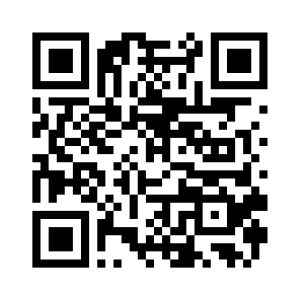 С уважением,(подпись)Чхе Суб Ли 
Директор Бюро 
стандартизации электросвязи Последняя информация 
о собрании№Проект повестки дня Проект повестки дня Проект повестки дня Документы1Открытие собранияОткрытие собранияОткрытие собрания2Принятие повестки дня Принятие повестки дня Принятие повестки дня 3Проект плана распределения времени Проект плана распределения времени Проект плана распределения времени 4Утверждение отчета о последнем собрании 
(Женева, 13–22 мая 2019 г.)Утверждение отчета о последнем собрании 
(Женева, 13–22 мая 2019 г.)Утверждение отчета о последнем собрании 
(Женева, 13–22 мая 2019 г.)Отчет 65Запрос относительно наличия ПИСЗапрос относительно наличия ПИСЗапрос относительно наличия ПИСРасполагает ли кто-либо из присутствующих информацией о патентах, использование которых может потребоваться для практического применения или выполнения рассматриваемых Рекомендаций или итоговых материалов?6Список вкладовСписок вкладовСписок вкладов6.16.1Вклады, относящиеся ко всем Вопросам ИК5Вклады, относящиеся ко всем Вопросам ИК57Список устаревших направлений работыСписок устаревших направлений работыСписок устаревших направлений работы8Основные события Совета (июнь 2019 г.), касающиеся ИК5Основные события Совета (июнь 2019 г.), касающиеся ИК5Основные события Совета (июнь 2019 г.), касающиеся ИК59Подготовка к ВАСЭПодготовка к ВАСЭПодготовка к ВАСЭ10Отчет о входящих заявлениях о взаимодействии 5-й Исследовательской комиссии МСЭ-ТОтчет о входящих заявлениях о взаимодействии 5-й Исследовательской комиссии МСЭ-ТОтчет о входящих заявлениях о взаимодействии 5-й Исследовательской комиссии МСЭ-Т11Назначение Докладчика, помощников Докладчика и лиц, ответственных за взаимодействиеНазначение Докладчика, помощников Докладчика и лиц, ответственных за взаимодействиеНазначение Докладчика, помощников Докладчика и лиц, ответственных за взаимодействие12Региональные группы ИК5 МСЭ-ТРегиональные группы ИК5 МСЭ-ТРегиональные группы ИК5 МСЭ-Тa)a)a)РегГр-АРБ ИК5 МСЭ-Тb)b)b)РегГр-ЛАТАМ ИК5 МСЭ-Тc)c)c)РегГр-АФР ИК5 МСЭ-Тd)d)d)РегГр-АТР ИК5 МСЭ-Т13Планы действий по выполнению Резолюций 72 и 73 (Пересм. Хаммамет, 2016 г.) ВАСЭ-16 и Резолюции 79 (Дубай, 2012 г.) (Воздействие ЭМП на человека, окружающая среда и изменение климата, электронные отходы)Планы действий по выполнению Резолюций 72 и 73 (Пересм. Хаммамет, 2016 г.) ВАСЭ-16 и Резолюции 79 (Дубай, 2012 г.) (Воздействие ЭМП на человека, окружающая среда и изменение климата, электронные отходы)Планы действий по выполнению Резолюций 72 и 73 (Пересм. Хаммамет, 2016 г.) ВАСЭ-16 и Резолюции 79 (Дубай, 2012 г.) (Воздействие ЭМП на человека, окружающая среда и изменение климата, электронные отходы)14Вопросы сотрудничества и обмена информациейВопросы сотрудничества и обмена информациейВопросы сотрудничества и обмена информацией15Информационно-просветительская деятельность и преодоление разрыва в стандартизацииИнформационно-просветительская деятельность и преодоление разрыва в стандартизацииИнформационно-просветительская деятельность и преодоление разрыва в стандартизацииa)a)a)	Семинары-практикумы, учебные курсы и форумы, представляющие интерес для ИК516Оперативная группа "Экологическая эффективность для искусственного интеллекта и других возникающих технологий" (ОГ-AI4EE)Оперативная группа "Экологическая эффективность для искусственного интеллекта и других возникающих технологий" (ОГ-AI4EE)Оперативная группа "Экологическая эффективность для искусственного интеллекта и других возникающих технологий" (ОГ-AI4EE)17Приветственное обращение к новым участникам собрания ИК5 МСЭ-ТПриветственное обращение к новым участникам собрания ИК5 МСЭ-ТПриветственное обращение к новым участникам собрания ИК5 МСЭ-Т18Открытие собраний Рабочей группы 1 и Рабочей группы 2Открытие собраний Рабочей группы 1 и Рабочей группы 2Открытие собраний Рабочей группы 1 и Рабочей группы 219Отчет по Вопросу 8/5Отчет по Вопросу 8/5Отчет по Вопросу 8/520Отчеты о собраниях рабочих группОтчеты о собраниях рабочих группОтчеты о собраниях рабочих групп20.120.1Рабочая группа 1/5Рабочая группа 1/5a)a)a)Утверждение новых направлений работыb)b)b)Утверждение программы работыc)c)c)Утверждение отчетов по Вопросу20.220.2Рабочая группа 2/5Рабочая группа 2/5a)a)a)Утверждение новых направлений работыb)b)b)Утверждение программы работыc)c)c)Утверждение отчетов по Вопросу21Получение согласия/вынесение заключения по Рекомендациям/ утверждение/исключение РекомендацийПолучение согласия/вынесение заключения по Рекомендациям/ утверждение/исключение РекомендацийПолучение согласия/вынесение заключения по Рекомендациям/ утверждение/исключение Рекомендаций22Согласование информационных текстовСогласование информационных текстовСогласование информационных текстов23Утверждение исходящих заявлений о взаимодействии/сообщенийУтверждение исходящих заявлений о взаимодействии/сообщенийУтверждение исходящих заявлений о взаимодействии/сообщений24Дальнейшая деятельностьДальнейшая деятельностьДальнейшая деятельностьa)a)a)Планируемые собрания в 2019 и 2020 годахb)b)b)Планируемые электронные собрания в 2019 и 2020 годах25Другие вопросыДругие вопросыДругие вопросы26Закрытие собранияЗакрытие собранияЗакрытие собрания